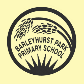 Communication and LanguageCommunication and LanguageCommunication and LanguagePhysical DevelopmentsPhysical DevelopmentsPhysical DevelopmentsListening, attention and LanguageSpeakingSpeakingFine motor skillsFine motor skillsGross motor*Daily stories and rhymes children listen and participate in stories and rhymes. *Children to always help make snacks-Story: Dogs by Emily Gravett- listening and group discussion-WK 2Speaking and listening: Making homemade dog treats: WK 2Speaking and listening: Pedro the hearing dog and handler-children listen to and ask question for a short period of time: WK 2Story: Postman Bear by Julia Donaldson-listening and group discussion: WK3Story: Topsy and Tim-Meet the police-listening and group: WK4Two separate police officer visits across the week. Children to look at vehicles, uniforms and equipment:WK4Story: Lion of the bus: Gareth Jones: Speaking listening:wk5Children to make snacks throughout the week (sandwiches, flapjacks, pizza, porridge, fairycakes):wk6*Daily stories and rhymes children listen and participate in stories and rhymes. Home corner: vets – wk 2/3Home corner: Police station and jail wk 4/5Home corner: outside-bus statin:wk5Home corner: kitchen-inside and outside wk 6Small world: small houses and small figures wk 2/3*Daily stories and rhymes children listen and participate in stories and rhymes. Home corner: vets – wk 2/3Home corner: Police station and jail wk 4/5Home corner: outside-bus statin:wk5Home corner: kitchen-inside and outside wk 6Small world: small houses and small figures wk 2/3*Sand tray – sand moulds, loose parts*Small construction blocks *Water tray/water wall to reflect the weekly theme. Manipulate  Duplo to build a kennel for model dogs-WK 2Manipulate small brushes to clean ‘muddy’ dog models-WK 2Manipulate playdough to create birthday cakes (shared story-Postman bear):WK3Weaving (characters from What the ladybird hears)-tie up the characters:WK4Cut and stick the uniform on the pictures of people who help us:WK4Manipulate playdough and small wheels to create bus models:wk5Cut and stick people onto the bus: wk 5Water beads and pats/pans, spoons (make dinner):wk6Brushing the hair of dolls-using hairbands:wk6Washing the dolls using sponges and flannels: wk6*Sand tray – sand moulds, loose parts*Small construction blocks *Water tray/water wall to reflect the weekly theme. Manipulate  Duplo to build a kennel for model dogs-WK 2Manipulate small brushes to clean ‘muddy’ dog models-WK 2Manipulate playdough to create birthday cakes (shared story-Postman bear):WK3Weaving (characters from What the ladybird hears)-tie up the characters:WK4Cut and stick the uniform on the pictures of people who help us:WK4Manipulate playdough and small wheels to create bus models:wk5Cut and stick people onto the bus: wk 5Water beads and pats/pans, spoons (make dinner):wk6Brushing the hair of dolls-using hairbands:wk6Washing the dolls using sponges and flannels: wk6*Daily use of Football net, Hula hoops, Bats and balls, climbing frame, mud kitchen, large wooden blocks, balancing beams*Write dance program- fine and gross motor provision*Daily use of the mud kitchen with different handled tools, containers and autumn and harvest resources. Children to select and use large wooden building blocks/crates to create a bus:wk5Personal, Social, Emotional DevelopmentPersonal, Social, Emotional DevelopmentPersonal, Social, Emotional DevelopmentPersonal, Social, Emotional DevelopmentPersonal, Social, Emotional DevelopmentPersonal, Social, Emotional DevelopmentSelf regulationSelf regulationManaging selfManaging selfBuilding Relationships Building Relationships *Throughout the Nursery day the children are encouraged to think about what they are doing/learning and how they can support themselves. Children part of whole school community specialist Wellbeing week: wk  6As part of the above week children visit Bletchley local library to become members and borrow first book.*Throughout the Nursery day the children are encouraged to think about what they are doing/learning and how they can support themselves. Children part of whole school community specialist Wellbeing week: wk  6As part of the above week children visit Bletchley local library to become members and borrow first book.*Throughout the Nursery day encourage the children to try new things, know what’s right/wrong*Children encouraged to follow Nursery golden rules Children to listen to ‘keeping safe’ rules when walking to the post box:wk2Children to listen to ‘keeping safe’ rules when travelling on local bus: wk5*Throughout the Nursery day encourage the children to try new things, know what’s right/wrong*Children encouraged to follow Nursery golden rules Children to listen to ‘keeping safe’ rules when walking to the post box:wk2Children to listen to ‘keeping safe’ rules when travelling on local bus: wk5*Build friendships and play with peers and adults.Posting sharing game: WK3*Build friendships and play with peers and adults.Posting sharing game: WK3MathsMathsMathsMathsNumberNumberNumerical Patterns Shape and MeasureFeed the dog bones: How many bones did you feed him? WK 2Count the spots on the letter and then post into the correct numbered postbox: WK3 Drive the small police cars to the numbered police officer: WK4 Mark making numbers on police walkie-talkie: Wk4Free Lanky Len and Hefty Hugh-padlock and key game-match amount to numeral:wk4Roll dice and count out the correct amount of characters on the bus:wk5Feed the dog bones: How many bones did you feed him? WK 2Count the spots on the letter and then post into the correct numbered postbox: WK3 Drive the small police cars to the numbered police officer: WK4 Mark making numbers on police walkie-talkie: Wk4Free Lanky Len and Hefty Hugh-padlock and key game-match amount to numeral:wk4Roll dice and count out the correct amount of characters on the bus:wk5Numicon buses and beads-children count out the correct amount of beads and compare to other buses:wk5Ordering the size of dog bones (small, medium, large):WK 2Sorting 2-d shapes (circle, rectangle, square, triangle) into postboxes: WK3Remote control car (postman Pat)-direct around the classroom:WK3Parcels and bucket scales-comparing weight of parcels: WK3Emergency vehicle shape puzzles to complete: Wk4Paper plate Police car patterns: Wk4Literacy Literacy Literacy Literacy Comprehension Word ReadingWord ReadingMark making *Fact- books about People who help usStory: Dogs by Emily Gravett- listening and group discussion about favourite dog-WK 2Speaking and listening: Making homemade dog treats: WK 2Story: Postman Bear by Julia Donaldson-Rhyme: WK3Story: Topsy and Tim-Meet the police-personal experience: WK4Story: Lion of the bus: Gareth Jones: join in with repeated refrain:wk5*Reading area which include new texts but also familiar texts.*Weekly visits to school library. *Reading area which include new texts but also familiar texts.*Weekly visits to school library. *Children to have daily access to mark making area and selection pens/pencils.*Mark making opportunities set up within role play areas. Selection of tools, resources and writing boards for name writing wk 1/2/3/4/5/6Encourage the children to use name card wall to find name card and then practice writing it.Name writing on sausage dog shape: WK 2 Selecting colours for purpose to draw a stamp: WK3Draw different people on the bus:wk5Children to make their own bus pass-writing their name:wk5Understanding of the worldUnderstanding of the worldUnderstanding of the worldUnderstanding of the worldPast and Present People, Culture and Communication People, Culture and Communication The Natural world  Children to set the table with cutlery and plates for teddy bears (similar to home):wk 6Children sequence pictures showing part of daily/nightly routines:wk6Pedro the hearing dog and handler-children listen to and ask question for a short period of time: WK 2Children to take a walk in the local area(postbox) to post card to parents All children to place stamp onto envelope: WK3 Two separate police officer visits across the week. Children to look at vehicles, uniforms and equipment:wk4Children travel on local bus area local area. Children pay and receive a ticket:wk5Pedro the hearing dog and handler-children listen to and ask question for a short period of time: WK 2Children to take a walk in the local area(postbox) to post card to parents All children to place stamp onto envelope: WK3 Two separate police officer visits across the week. Children to look at vehicles, uniforms and equipment:wk4Children travel on local bus area local area. Children pay and receive a ticket:wk5Draw a map of bus route that was travelled on previous day. Children draw natural features:WK5 Expressive Arts and DesignExpressive Arts and DesignExpressive Arts and DesignExpressive Arts and DesignCreating with materials Creating with materials Being imaginative and Expressive Being imaginative and Expressive *Access to junk modelling/ paper/pens/ tape/glue throughout the half termSelecting different colours to create a painting of Pedro the hearing dog:water colours wk 2Selecting different materials and using tools (scissors/glue dabbers):WK 2Printing with sponges and stencils to create paw prints: WK2Selecting different materials and tools (scissors/glue dabbers) children create a card to send to parents ready for posting: WK3Selecting different materials and tools (scissors/glue dabbers) children create a police badge with name and number: WK4Selecting different materials and tools (scissors ‘glue dabbers) children to create paper plate police cars: wk4Selecting different materials and tools (scissors ‘glue dabbers) children to create walkie talkies: wk4Join junk modelling materials to create a model bus:wk5Selecting different materials and tools (scissors ‘glue dabbers) children to create walkie talkies: wk4Selecting different materials and tools (scissors ‘glue dabbers) children to create picture of family car: wk6*Access to junk modelling/ paper/pens/ tape/glue throughout the half termSelecting different colours to create a painting of Pedro the hearing dog:water colours wk 2Selecting different materials and using tools (scissors/glue dabbers):WK 2Printing with sponges and stencils to create paw prints: WK2Selecting different materials and tools (scissors/glue dabbers) children create a card to send to parents ready for posting: WK3Selecting different materials and tools (scissors/glue dabbers) children create a police badge with name and number: WK4Selecting different materials and tools (scissors ‘glue dabbers) children to create paper plate police cars: wk4Selecting different materials and tools (scissors ‘glue dabbers) children to create walkie talkies: wk4Join junk modelling materials to create a model bus:wk5Selecting different materials and tools (scissors ‘glue dabbers) children to create walkie talkies: wk4Selecting different materials and tools (scissors ‘glue dabbers) children to create picture of family car: wk6*Musical instruments offered throughout the half term*Dressing up costumes offered throughout the half term*See CL.*Learning a collection of songs that reflect weekly themesSelecting colours for purpose to draw a stamp: WK3Selection of materials and tools to create postbag and post person hat: WK3Using pencils, pens and paints to represent police car/van the children saw and sat in: wk4Using pencils, pens and paints to represent bus that was rode. Wk5Select the correct colours to create traffic lights: wk5Selecting different water colours to create paintings on family members: wk6*Musical instruments offered throughout the half term*Dressing up costumes offered throughout the half term*See CL.*Learning a collection of songs that reflect weekly themesSelecting colours for purpose to draw a stamp: WK3Selection of materials and tools to create postbag and post person hat: WK3Using pencils, pens and paints to represent police car/van the children saw and sat in: wk4Using pencils, pens and paints to represent bus that was rode. Wk5Select the correct colours to create traffic lights: wk5Selecting different water colours to create paintings on family members: wk6